ISCRIZIONI TRASPORTO SCOLASTICO A.S. 2020/2021AVVISO AGLI UTENTI Considerato le difficoltà per le iscrizioni on-line del trasporto scolastico, segnalate dagli utenti, si comunica che:il termine per le iscrizioni è prorogato al 31 agosto p.v.Le  iscrizioni possono essere presentate in modalità on line: collegandosi al seguente link: http://cloud.urbi.it/urbi/progs/urp/solhome.sto?DB_NAME=n1200505 per la registrazione ai Servizi on line comunali ed appena ricevuta e-mail con le credenziali è possibile dare seguito alla iscrizione al servizio trasporto scolastico;per quanti invece avessero difficoltà in modalità on line possono presentare domanda compilando il modello cartaceo qui allegato  ed inviarlo all’ufficio Protocollo del Comune, unitamente alla ricevuta di pagamento (le modalità sono riportate nel modulo di iscrizione):        a mezzo e-mail all’indirizzo  protocollo@comune.montaltodicastro.vt.it;si raccomanda di inviare la documentazione completa e in formato pdf (non sono accettati documenti fotografati) Per eventuali ed ulteriori chiarimenti in merito contattare telefonicamente  l’Ufficio Servizi Scolastici tel 0766/870175 nei giorni e ai seguenti orari:LUNEDI E MERCOLEDI  dalle ore 10.00 alle ore 12.00;GIOVEDI dalle ore 15.30 alle ore 17.30Il Responsabile dei Servizi Sociali e alla Persona                   f.to  Dott. Vittorio Esposito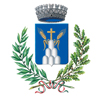 COMUNE DI MONTALTO DI CASTROProvincia di ViterboServizi Sociali e alla Persona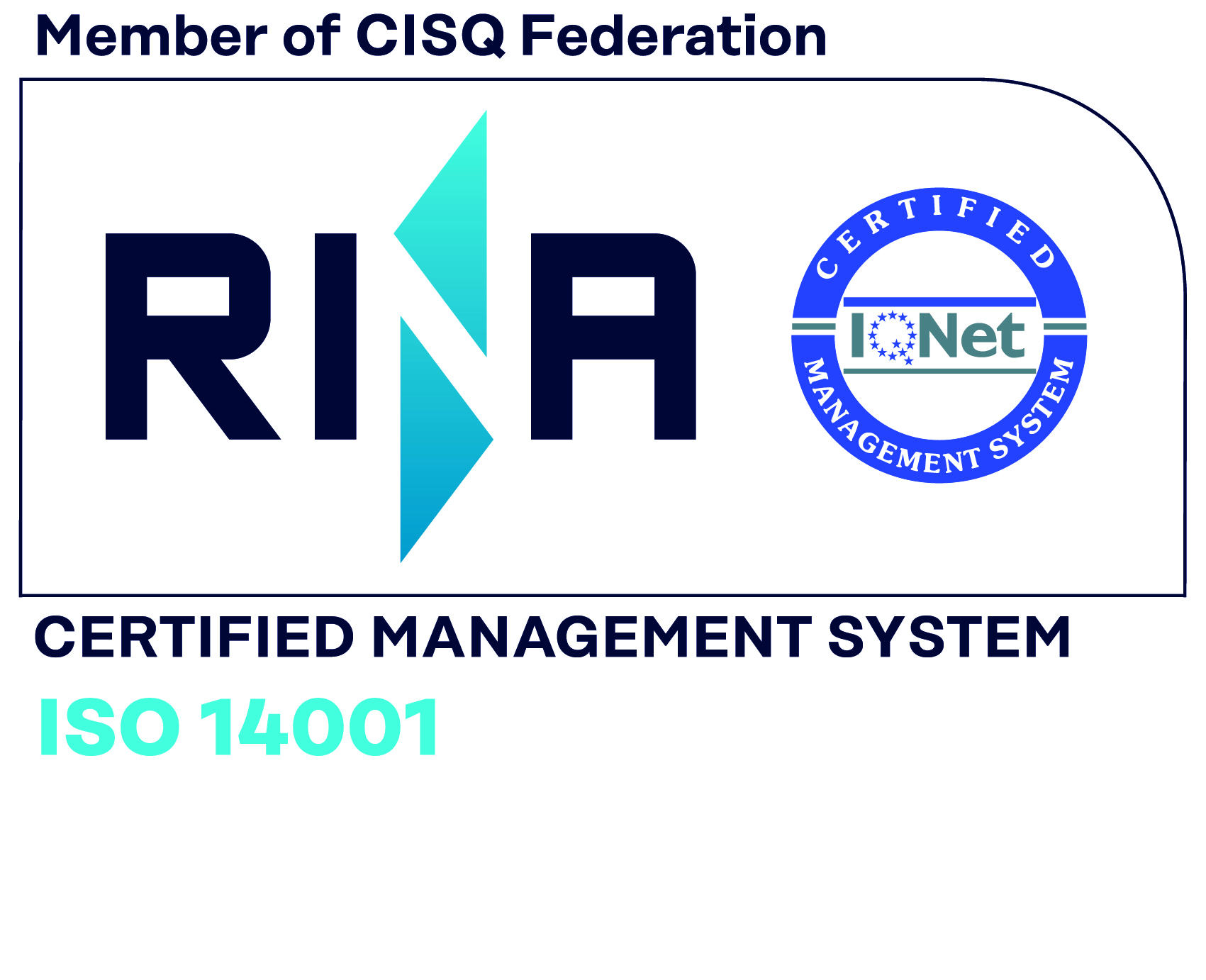 